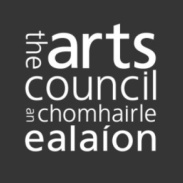 Scéim Ensembles na nÓg 2019Treoirlínte d’Iarratasóirí Spriocdháta: 5.30pm, Déardaoin, 14 Feabhra 2019Scéim Ensembles na nÓg: seicliosta don iarratasÚsáid na seicliostaí thíos chun a chinntiú go bhfuil d’iarratas ar Scéim Ensembles na nÓg comhlánaithe go hiomlán. 	Míreanna atá éigeantach i gcás gach iarratais (seiceáil gach ceann de na míreanna seo)	Míreanna atá éigeantach i gcás iarratais áirithe (seiceáil iad siúd a bhaineann le d’iarratas)	Míreanna eile atá ábhartha don iarratas, dar linn (cuir tic leo siúd a bhaineann leis an iarratas)	An dara tuairim (seiceáil an mhír seo)1. 	Eolas ar Scéim Ensembles na nÓg1.1	An spriocdháta chun iarratais a chur isteachNí mór gach iarratas a dhéanamh trí úsáid a bhaint as Seirbhísí ar Líne na Comhairle Ealaíon.1.2	Cuspóirí agus tosaíochtaí na dámhachtanaIs é príomhchuspóir Scéim Ensembles na nÓg tacaíocht a thabhairt do ghrúpaí daoine óga idir deich mbliana d’aois agus ceithre bliana is fiche d’aois chun saothar uaillmhianach úrnua a chruthú nó a théann i ngleic go criticiúil le chéile i bhfoirm ealaíne ar bith (e.g. sorcas, sráidealaín, seónna, damhsa, na meáin dhigiteacha, scannán, ceol, amharclannaíochta, litríocht, na hamharc-ealaíona, ailtireacht, nó meascán ar bith díobh sin). Ní mór go mbeadh triúr ball nó níos mó ná sin i ngrúpaí nó in ensembles. Baineann dhá snáithe le Scéim Ensembles na nÓg. Ba cheart duit an snáithe is oiriúnaí do d’ensemble agus do thogra a roghnú. Ní féidir leat iarratas a dhéanamh ach ar aon snáithe amháin.Snáithe 1Dírítear ar ensembles a bhfuil sé mar aidhm acu tabhairt faoi thionscadal nó thionscnamh nua a fhorbróidh cleachtas agus taithí na ndaoine óga a bheidh páirteach ann sa snáithe seo. D’fhéadfá cur isteach ar suas le €10,000. Féadfaidh ensembles nua agus seanbhunaithe cur isteach ar an scéim seo agus ní mór dóibh a bhféidearthacht tionscadal ealaíonta ardchaighdeáin a fhorbairt agus a sholáthar.Snáithe 2Dírítear ar ensembles a bhfuil sé mar aidhm acu tabhairt faoi chlár oibre a fhorbraíonn ar obair an ensemble agus a chothaítear nó a chuirtear le gnéithe bainteacha de chuid chleachtas an ensemble ag an am céanna sa snáithe seo. Is le haghaidh tograí a chosnóidh níos mó ná €10,000 agus nach mó ná €25,000 an snáithe seo. Ní mór d’iarratasóirí a bheith ina ensembles seanbhunaithe a bhfuil cuntas teiste acu ar thionscadail nó ar chláir ealaíonta ardchaighdeáin a chur ar fáil. Ní mór d’iarratasóirí na snáitheanna seo a chur in iúl cén fáth a dteastaíonn buiséad níos mó ná an buiséad atá ar fáil faoi Shnáithe 1. Tabharfar tús áite, sa dá shnáithe, d’iarratais a léiríonn na rudaí seo a leanas: Bhí ról tábhachtach ag daoine óga maidir le forbairt an togra, agus go mbeidh baint acu leis an tionscadal a dhoiciméadú, machnamh a dhéanamh air agus é a mheas.Go mbeidh sé d’acmhainn agus ar a gcumas a bpróiseas ealaíne d’ardchaighdeán a sholáthar, a bheidh uaillmhianach agus úrnua, a sholáthróidh eispéireas dúshlánach a shásóidh na rannpháirtithe, agus a chuirfidh ar a gcumas a gcuid scileanna ealaíne a fhorbairt. Próiseas a chinnteoidh go mbeidh úinéireacht ag na daoine óga ar an obair a dhéanfaidh siad. D’fhéadfaí a áireamh leis seo go n-oibríonn siad sa phróiseas a bhaineann le ceapadh, cruthú, cumadh nó dearadh saothair úrnua nó tionscnamh ealaíne, nó go mbeidh siad páirteach i bpróiseas chun iniúchadh, léirmhíniú, nó athshamhlú a dhéanamh ar script/ar chumadóireacht/ar shaothar ealaíne nó ar shraith saothar, ar bhealach gur féidir leo a saothar féin a dhéanamh as.Tionscnaimh faoi stiúir na hóige, agus/nó tionscnaimh ina dtacaítear go gníomhach le ceannaireacht óige sna healaíona.Tograí a chuireann le cumas an ensemble tairbhe a bhaint as saineolas, tacaíocht nó meantóireacht ealaíontóirí gairmiúla nó eagraíochtaí ealaíne. Fianaise ar ghníomhaíochtaí ealaíne an ensemble nó ar shaothar a chuir siad ar fáil go dtí seo agus conas a chuirfeadh an maoiniú ar chumas na rannpháirtithe cur leis an taithí atá acu. (I gcás ensemble nua, ba cheart fianaise a sholáthar faoi thionscadail ábhartha eile a raibh baint ag na daoine óga nó ag na meantóirí ealaíne leo.) Cuireann an Chomhairle Ealaíon fáilte rompu seo a leanas go háirithe:Tionscnaimh ealaíne a léiríonn go mbainfear úsáid nuálach as meáin nua.Tionscnaimh a chuireann ar chumas daoine óga ó chúlraí éagsúla sóisialta agus/nó cultúrtha comhoibriú le chéile i bpróiseas ardchaighdeáin ealaíne. Tá tuilleadh eolais le fáil in Éagsúlacht chultúrtha agus na healaíona: Teanga agus Brí, ag http://bit.ly/1EsrqDF.Tionscnaimh a chuireann ar chumas daoine óga faoi mhíbhuntáiste páirt a ghlacadh i bpróiseas ardchaighdeáin ealaíne. Chun tuilleadh eolais a fháil, féach ar Shift in Perspective: An Arts and Disability Resource Pack ag http://bit.ly/1PSsfaF.Féach ar chuid 3.3 chun sonraí ar na critéir a úsáidfear chun na hiarratais uile a mheas – is iad seo fiúntas ealaíne, indéantacht, agus comhlíonadh tosaíochtaí na dámhachtana.Féach ar chuid 1.7 chun faisnéis a fháil ar an ábhar tacaíochta riachtanach a chabhróidh leat cur in iúl conas a chomhlíonann d’iarratas na critéir agus na tosaíochtaí seo.Cuireann straitéis deich mbliana na Comhairle Ealaíon (2016-2025), Saothar Ealaíne Iontach a Tháirgeadh: Forbairt na nEalaíon in Éirinn a Threorú an bonn eolais faoi na dámhachtainí uile (féach anseo: http://www.artscouncil.ie/ga/straiteis-na-comhairle-ealaion/).1.3	Cé atá i dteideal iarratas a dhéanamh?Tá Scéim Ensembles na nÓg oscailte d’ensembles de bhallraíocht daoine óga atá idir deich mbliana d’aois agus ceithre bliana is fiche d’aois. Is incháilithe iad ensembles a chuimsíonn grúpaí mar seo a leanas:Tá an dámhachtain oscailte chomh maith do ghrúpaí nach dtugann ensemble orthu féin, ach a ghlacann cur chuige comhchoiteann, comhchosúil maidir le healaín a chruthú nó a théann i ngleic le healaín. Áirítear anseo: Grúpaí d’amharc-ealaíontóirí óga a chomhoibríonn chun saothair a chruthú nó chun taispeántais dá gcuid saothair a eagrú Grúpaí d’fhilí nó d’údair óga a fhoilsíonn nó a thaibhíonn a gcuid saothair le chéileGrúpaí daoine óga a chuireann roinnt foirmeacha ealaíne le chéile chun comhthaibhithe/comhimeachtaí a chruthúGrúpaí daoine óga a théann i ngleic go criticiúil le foirm ealaíne amháin nó níos mó mar lucht féachana nó mar léitheoirí agus a roinneann a bhfreagraí agus a léargais le daoine eile. Nílim cinnte cén áit ar cheart dom tosú?Más duine óg thú, nó más grúpa daoine óga sibh, ar mian leat (libh) iarratas a dhéanamh ar an scéim seo, moltar duit (daoibh) tacaíocht a lorg ó eagraíocht bhunaithe. Mura bhfuil tú cinnte conas is féidir é sin a dhéanamh nó cá dtosófá leis, déan teagmháil le foireann réimse na nDaoine Óga, Leanaí agus an Oideachais de chuid na Comhairle Ealaíon (http://www.artscouncil.ie/ga/Teigh-i-dteagmhail-linn/Liostai-den-bhfoireann-agus-de-chomhairleoiri/).Grúpa nó eagraíocht a chlárúMás ealaíontóir aonair nó ceannaire ealaíon don óige thú, a bhfuil cuntas teiste cruthaithe go maith agat agus ar mian leat tacú le grúpa daoine óga chun iarratas a dhéanamh, bíodh a fhios agat nach mór duit clárú leis an gComhairle Ealaíon mar ghrúpa nó mar eagraíocht (seachas mar dhuine aonair) sula dtosóidh tú ag líonadh isteach an iarratais (feic cuid 2.1 Cláraigh le Seirbhísí ar Líne na Comhairle Ealaíon).Iarratais iolrachaNí cheadaítear níos mó ná iarratas amháin. Ní féidir le ensemble nó le grúpa ach iarratas amháin a dhéanamh ar Scéim Ensembles na nÓg in 2019. Iarratais lasmuigh de Phoblacht na hÉireannTá an dámhachtain oscailte do dhaoine aonair agus d’eagraíochtaí atá ina gcónaí i bPoblacht na hÉireann. Bíonn cásanna eisceachtúla ann nuair a ghlacann an Chomhairle Ealaíon le hiarratais incháilithe ó dhaoine nach cónaitheoirí de chuid Phoblacht na hÉireann iad. Sula n-admhódh an Chomhairle Ealaíon go bhfuil iarratas den sórt sin incháilithe, áfach, bheadh ar an gComhairle a bheith sásta go gcuirfeadh torthaí togra den sórt sin leis na healaíona i bPoblacht na hÉireann.  Tiomantas na Comhairle Ealaíon don chothromas agus don chuimsiúTá an Chomhairle Ealaíon tiomanta don chothromas agus don chuimsiú agus fáiltíonn siad roimh iarratais ó dhaoine nó ó ghrúpaí ó phobail ina bhfuil cultúir éagsúla agus ó dhaoine faoi mhíchumas.Cé hé an t-iarratasóir?Is ionann an t-iarratasóir agus an ensemble nó an grúpa a gheobhaidh aon deontas a thairgfear agus a bheidh freagrach as glacadh le téarmaí agus le coinníollacha an deontais sin. Ní íocfar aon deontas a thairgfear ach isteach i gcuntas bainc atá á shealbhú in ainm an ensemble nó ghrúpa. Ní mór go mbeadh na cáipéisí go léir a chuirfear ar fáil in ainm an ensemble nó an ghrúpa atá i mbun iarratais – e.g. má dhéanann tú iarratas chuig an gComhairle Ealaíon ar mhaoiniú faoin ainm Téatar Ógra an Bhaile Nua, ansin, ní mór go mbeadh gach cáipéis, lena n-áirítear sonraí bainc agus sonraí cánach, san ainm sin. Ní ghlacfar le leaganacha éagsúla amhail Club Óige Bhaile Nua. Mura bhfuil cuntas bainc in ainm an ensemble agat cheana féin ní mór duit tabhairt faoi deara go dteastóidh sé seo chun íocaíochtaí a phróiseáil má éiríonn le d’iarratas.1.4	Cé nach bhfuil incháilithe chun iarratas a dhéanamh?Áirítear na daoine seo a leanas leo siúd nach bhfuil i dteideal iarratas a dhéanamh:Iarratasóirí ar mian leo saothar a chruthú do leanaí agus do dhaoine óga, ach ina bhfuil leanaí nó daoine óga ina dtomhaltóirí, seachas ina rannpháirtithe gníomhacha agus an tionscnamh ealaíne á fhorbairt Scoileanna, institiúidí nó compántais atá faoi thionchar tráchtála Bunscoileanna agus iarbhunscoileanna agus institiúidí tríú leibhéalIarratasóirí a fhaigheann Maoiniú Straitéiseach, Ionad nó Comhpháirtíochta ón gComhairle Ealaíon in 2019 (ach, féadfaidh iarratasóirí eagraíochtaí a fhaigheann Maoiniú Straitéiseach, Ionad nó Comhpháirtíochta a chur in iúl mar pháirtithe, comhoibrithe nó meantóirí ar a n-iarratas).1.5	Cad ar ar féidir leat iarratas a dhéanamh?Is féidir leat iarratas a dhéanamh ar mhaoiniú a bhaineann le costais tionscnamh, tionscadal nó clár ealaíne ar leith a oireann do chuspóir agus do thosaíocht na dámhachtana agus riachtanais don snáithe cuí (de réir mar a leagtar amach thuas i gcuid 1.2).Seo a leanas roinnt samplaí de thionscadail a fuair maoiniú faoi Scéim Ensembles na nÓg. Beidh tograí mar seo oiriúnach do Shnáithe 1 nó Shnáithe 2 na scéime ag brath ar scála agus ar chostas an togra:Chuir amharclann ógra bunaithe iarratas isteach ar léiriúchán uaillmhianach nua a fhorbairt a bhí ceaptha ag foireann daoine óga ó chúlraí éagsúla cultúrtha faoi threoir stiúrthóir ealaíne na hamharclainne ógra.  Bhí an tionscnamh bunaithe ar chlár for-rochtana a bhí dírithe ar phobail inimirceacha agus a raibh sé d’aidhm fhadtéarmach aige ballraíocht na hamharclainne ógra a bheith níos ilchultúrtha.Ba mhian le daoine óga, a raibh cuid acu faoi mhíchumas, agus a bhí tar éis a bheith ag obair le chéile roimhe sin ar thionscadail i mbeochan, i rince agus i bhfíseáin, iad féin a bhunú mar ghrúpa comhtháite ealaíon óige agus tuilleadh forbartha a dhéanamh ar a gcuid scileanna ealaíne. Bhí baint ag na daoine óga le healaíontóirí nó éascaitheoirí a roghnú le bheith ag obair leo agus le forbairt an chláir ealaíne. Bhí ionadaithe ó eagraíochtaí óige áitiúla, ó Chumann Cathaoireacha Rothaí na hÉireann agus ón oifig ealaíon áitiúil ar choiste stiúrtha an ghrúpa.Chuir comharghnó ealaíontóirí óga agus tionscnóirí ceoil, a raibh cuntas teiste acu in eagrú imeachtaí dá bpiaraí, isteach ar mhaoiniú chun spás taispeántais agus taibhithe do dhaoine, idir shean agus óg, a reáchtáil. Rinne an comharghrúpa an t-iarratas seo le tacaíocht ó ionad ealaíon seanbhunaithe.Chuir grúpa léirmheastóirí óga iarratas isteach chun dul i ngleic go criticiúil le réimse saothar ealaíne, agus chun a bhfreagraí a fhorbairt agus a roinnt lena chéile agus le lucht éisteachta ní ba leithne le tacaíocht ó dhánlann áitiúil.Chuir grúpa damhsa ógra, a raibh taibhléiriú forbartha acu le healaíontóir nó le cóiréagrafaí damhsa gairmiúil áitiúil iarratas isteach ar shaothar nua a chruthú le chéile a bheadh ina phíosa uaillmhianach ealaíne. Ba é an ensemble óige a rinne an t-iarratas mar ghrúpa deonach neamhchorpraithe.Baill caifé óige a sheinn uirlisí éagsúla agus a raibh suim acu i dteicneolaíocht an cheoil a tháinig le chéile mar cheolfhoireann ógra leictreafhuaime agus a rinne iarratas chun cóirithe agus píosaí nua ceoil a chumadh agus iad a léiriú sa chaifé óige acu. Cumadóir ar céimí ó chlár ceoil i gcoláiste áitiúil é, a thacaigh leis an ngrúpa na saothair seo a fhorbairt.Maidir le Snáithe 2, ní mór do thograí cuntas teiste an ensemble tionscadail nó cláir ealaíonta ardchaighdeáin a chur ar fáil a léiriú agus an fáth a dteastaíonn níos mó maoinithe ná an t-uasmhéid atá ar fáil faoi Shnáithe 1. Áirítear i measc samplaí de thograí féideartha:Ensemble óg a bhfuil cuntas teiste bunaithe aige tionscadal ardchaighdeáin amháin nó níos mó a bhaineann le forbairt tograí móra nua a chuirfidh go mór le cleachtas an ensemble. Beidh an tionscnamh seo ina thionscnamh aonuaire agus ní bheifear ag súil lena dhéanamh gach bliain mar gheall ar chomh mór leis. Léiríonn an grúpa seo tráthúlacht an dúshláin seo ina bhforbairt agus an fáth a dteastaíonn níos mó maoinithe ná an t-uasmhéid atá ar fáil faoi Shnáithe 1.Ensemble óg a bhfuil cuntas teiste bunaithe aige páirt a ghlacadh i gceardlanna agus léirithe/ócáidí ardchaighdeáin chun tacú le seachadadh clár ceardlainne uaillmhianaí agus chun tacú le léiriú iomráiteach nó le himeacht poiblí. Cuireann an ensemble iarratas isteach ar mhaoiniú chun daoine nua a fháil a bhfuil saineolas ar leith acu a chuirfidh lena gclár ceardlainne, agus ar mhaoiniú chun freastal ar riachtanais theicniúla, léirithe nó rannpháirtíochta poiblí an imeachta iomráitigh. Léirítear go soiléir sa togra an fáth a dteastaíonn níos mó maoinithe ná an t-uasmhéid atá ar fáil faoi Shnáithe 1.Ensemble óg a bhfuil cuntas teiste bunaithe aige tionscadail ardchaighdeáin a fhorbairt ina gcleachtas ealaíne a chuireann iarratas isteach ar mhaoiniú a chabhróidh leo caighdeán a n-oibre a fheabhsú trí rannpháirtíocht a dhéanamh le páirtithe nua a chuirfidh leis an ngrúpa agus a thabharfaidh éagsúlacht isteach sa ghrúpa. Cuirfidh an togra ar chumas an ghrúpa rannpháirtithe níos leithne a bheith páirteach i dtionscadal nó i gclár ealaíonta atá acu cheana féin. Forbraíodh an togra le rannpháirtíocht ó ghrúpa daoine óga éagsúla agus cinnteofar go mbeidh tionchar ag dearcthaí agus spéiseanna an ghrúpa níos mó agus níos éagsúla ar fhorbairt an tionscadail nó ar fhorbairt an chláir. Léirítear go soiléir sa togra an fáth a dteastaíonn níos mó maoinithe ná an t-uasmhéid atá ar fáil faoi Shnáithe 1.Ensemble óg a bhfuil cuntas teiste bunaithe aige ina chleachtas ealaíne a mbaineann a chuid oibre le ensemble amháin eile nó níos mó a bhfuil speisialtóireacht acu i bhfoirmeacha ealaíne eile nó sna teicneolaíochtaí cruthaitheacha trí chomhoibriú nuálach. Beidh ensemble amháin ina phríomh-ensemble ach léireoidh sé tacaíocht na ngrúpaí comhoibrithe agus a ról i bhforbairt an togra. Cuirtear in iúl sa togra conas a fhorbróidh cleachtas gach grúpa a bheidh rannpháirteach tríd an togra seo.Moltar go mór d’iarratasóirí an snáithe is oiriúnaí dá dtogra a roghnú ionas go mbeidh seans níos fearr acu tacaíocht a fháil. Forchoimeádann an Chomhairle Ealaíon an ceart suim airgid níos lú a thairiscint d’iarratasóirí áit nár comhlíonadh critéir Shnáithe 2 ach a síltear go bhfuil an t-iarratas oiriúnach agus indéanta faoi Shnáithe 1. Cé mhéad maoinithe ar féidir leat iarratas a dhéanamh air?Is é €10,000 an dámhachtain is airde atá ar fáil faoi Shnáithe 1.Féadfaidh iarratasóirí atá ag cur isteach ar Shnáithe 2 suim atá níos mó ná €10,000 ach nach mó ná €25,000 a iarraidh.Chomh maith leis na gnáth-theorainneacha a luaitear thuas, déanfaidh an Chomhairle Ealaíon costais a mheas a bhaineann go sainiúil le healaíontóirí agus daoine óga faoi mhíchumas a bheith ag saothrú ealaíne. Más mian leat cur isteach ar mhaoiniú breise ar an mbonn sin, ba chóir duit faisnéis a chur ar fáil le d’iarratas ag sonrú na gcostas breise sin. Is ionann an méid maoinithe a iarrann tú agus an difríocht idir an caiteachas beartaithe agus an t-ioncam beartaithe a shonraíonn tú i gcuid 3 den fhoirm iarratais.Ba cheart go n-áireofaí le caiteachas beartaithe gach costas a thabhófar i ndáil leis an tionscna(i)mh ealaíne ar leith atá beartaithe ag do ensemble nó ag do ghrúpa. Ar na rudaí a d’fhéadfaí a áireamh tá táillí ealaíontóirí, costais réamhchleachtaidh agus taibhléirithe, costais maidir le cíos ar an ionad/stiúideo, costais theicniúla, costais mhargaíochta agus phoiblíochta, costais riaracháin, etc. Mar gheall ar an gcaoi a miondealaítear na costais a bhaineann le do thogra agus ar an gcaoi a ndáileann tú na hacmhainní, bíonn tuairim mhaith ag measúnóirí na Comhairle Ealaíon faoi indéantacht do thionscadail agus cibé acu an bhfuil nó nach bhfuil sé costáilte go réalaíoch. Má éiríonn le hiarratasóirí maoiniú a fháil faoin scéim seo beidh orthu doiciméadú, meastóireacht agus tuairisciú a dhéanamh ar an gcaoi a n-úsáidfidh siad an dámhachtain. Ba cheart go ndéanfadh iarratasóirí foráil do na costais a bhainfidh leis sin.Ba cheart go n-áireofaí leis an ioncam beartaithe an méid airgid a shíleann tú a gheofar ó mhaoinitheoirí eile, ó dhíolacháin réamh-mheasta, ó urraíocht tráchtála, etc.Is tábhachtach freisin gach tacaíocht chomhchineáil a léiriú san ioncam agus sa chaiteachas araon chun fíorluach agus luach iomlán do thogra a chur in iúl.Iarrtar ort an t-ioncam, an caiteachas agus an méid atá á iarraidh agat a shonrú ag dhá chéim le linn d’iarratais:Ar líne, nuair a chuirfidh tú tús leis an iarratas (na figiúirí iomlána amháin)I gcuid 3 den fhoirm iarratais.Cinntigh go bhfuil na figiúirí iomlána mar an gcéanna sa dá chás, agus cinntigh gurb ionann an méid atá á iarraidh agus CAITEACHAS IOMLÁN lúide IONCAM IOMLÁN.1.6	Cad nach féidir leat iarratas a dhéanamh air?I measc na ngníomhaíochtaí agus na gcostas nach féidir leat cur isteach orthu, tá siad seo a leanas:Costais chaipitiúla mhóra nó ceannach trealaimhPríomhchostais leanúnachaTáillí ar chúrsa nó speansais chun tacú le cláir oiliúna lánaimseartha do dhaoine aonair Táillí ealaíonta do bhaill óga an ensemble. Gníomhaíochtaí nó costais nach n-oireann do chuspóir na dámhachtanaGníomhaíochtaí atá thart nó a thosófar roimh an 26 Aibreán 2019Gníomhaíochtaí chun airgead a thiomsú le haghaidh carthanais, chun páirt a ghlacadh i gcomórtas, nó a bheidh ar siúl go príomha chun brabús a dhéanamhGníomhaíochtaí a mbeadh an toradh céanna orthu is a bheadh ar mhaoiniú eile arna dhámhachtain ag an gComhairle Ealaíon nó ag foinsí eile Gníomhaíochtaí ag tarlú i gcomhthéacs oideachais fhoirmiúil (i.e. scoil nó coláiste).1.7	Cén t-ábhar tacaíochta nach mór duit a chur isteach le d’iarratas?Mar aon le d’iarratas, agus ar leithligh uaithi, ionas go mbeidh an Chomhairle Ealaíon in ann measúnú a dhéanamh ar d’iarratas, caithfidh tú an t-ábhar tacaíochta seo a leanas a chur isteach ar líne:Samplaí de shaothar ábhartha a rinne an ensemble nó an grúpa cheana, mar shampla scripteanna, taifeadtaí, físeáin nó grianghraif (feic Na formáidí comhaid a nglactar leo i gcuid 2.3). I gcás ensemble nua, ba cheart fianaise a sholáthar faoi thionscadail ábhartha eile a raibh baint ag na daoine óga nó ag na meantóirí ealaíne leo.Fianaise go measann na daoine óga gur leo féin cumas an togra mura bhfuil sé sin léirithe go soiléir cheana féin san fhoirm iarratais. Áirítear mar fhianaise den sórt sin teistiméireachtaí nó agallaimh taifeadta nó i scríbhinn le daoine óga faoin taithí atá acu leis an ensemble go dtí sin agus na huaillmhianta atá acu maidir leis an ensemble.  CVanna mionsonraithe atá cothrom le dáta (trí leathanach ar a mhéad) de chuid na n-ealaíontóirí gairmiúla nó na bpríomhdhaoine aonair a dhéanfaidh meantóireacht nó a chuirfidh tacaíocht ar fáil don tionscadal; agus/nó Litreacha tacaíochta ó eagraíochtaí ealaíne gairmiúla nó ó phríomhpháirtithe eile a chuirfidh comhairle nó tacaíocht ar fáil don tionscadal beartaithe.Má luann tú aon chomhoibriú nó tacaíocht airgeadais le d’iarratas atá lárnach d’indéantacht do thogra, ní mór duit cáipéisí lena mbaineann a chur ar fáil – mar shampla litir thairisceana, ráitis tacaíochta nó cáipéisí den sórt sin. Má tá obair le hainmhithe i gceist le do thogra, ní mór duit cóip den cháipéis Beartas agus Nósanna Imeachta um Chosaint Ainmhithe de do chuid a chur ar fáil.D’fhéadfaí a mheas go bhfuil d’iarratas neamh-incháilithe mura gcuirfidh tú an t-ábhar tacaíochta riachtanach isteach.Ábhar tacaíochta roghnachSa mhullach ar an ábhar tacaíochta riachtanach a luaitear thuas, féadfaidh tú aon ábhar eile a chur isteach a mheasann tú atá ábhartha faoi choinne d’iarratais. Go ginearálta, moltar d’iarratasóirí a bheith cúramach maidir leis na hábhair a sholáthróidh siad – is fearr ábhar samplach amháin atá ar ardchaighdeán ná go leor acu nach bhfuil an caighdeán chomh maith iontu. Is féidir aon cheann de na nithe seo a leanas a áireamh in ábhar tacaíochta:Bróisiúir, cláir, ailt, léirmheasanna agus moltaí a bhaineann leis an obair atá déanta, nó atá ar bun, ag an ensemble nó ag an ngrúpaDíolacháin/réamh-mheastacháin maidir le lucht féachana nó pleananna measúnaithe a bhaineann leis an tionscnamh atá beartaitheCáipéisíocht a bhaineann le cleachtas na n-ealaíontóirí gairmiúla a bhfuil an ensemble ag súil oibriú leo Doiciméid a bhaineann leis an ensemble nó grúpa. Má tá do thogra casta, agus má tá tú ag cur isteach ar Shnáithe 2 go háirithe, ba cheart duit cuimhneamh ar bhuiséad mionsonraithe a chur isteach i dteannta na sonraí miondealaithe caiteachais agus ioncaim a chuireann tú isteach i gcuid 3 den fhoirm iarratais. An fhormáid le haghaidh ábhar tacaíochtaNí mór gach ábhar tacaíochta don Scéim Ensembles na nÓg a chur isteach ar líne. Ní ghlacfar le hábhar tacaíochta i gcruachóip. Lean na treoirlínte seo le haghaidh na gcineálacha éagsúla ábhar tacaíochta. Cuir faisnéis chomhthéacsúil san áireamh le haghaidh an ábhair tacaíochta uile i gcáipéis Microsoft Word nó cáipéis OpenOffice Writer atá lipéadaithe go soiléir.Má bhíonn faisnéis uait ar na formáidí comhaid a cheadaítear d’aon ábhar tacaíochta is mian leat a uaslódáil mar chuid den iarratas, feic cuid 2.3 Ullmhaigh aon ábhar tacaíochta is gá don iarratas.2. 	D’iarratas a dhéanamh2.1	Cláraigh le Seirbhísí ar Líne na Comhairle EalaíonNí mór gach iarratas a dhéanamh trí Sheirbhísí ar Líne na Comhairle Ealaíon; ní ghlacfar le hiarratais a dhéanfar ar bhealach ar bith eile (tríd an bpost, ar fhacs nó ar an ríomhphost).Ní mór duit cuntas Seirbhísí ar Líne a bheith agat chun iarratas a dhéanamh. Mura bhfuil cuntas Seirbhísí ar Líne agat cheana féin, cláraigh do chuntas tríd an bhfoirm chlárúcháin a chomhlánú anseo: https://onlineservices.artscouncil.ie/register.aspx?&lang=gd-ge.Laistigh de chúig lá oibre seolfar ARN (uimhir thagartha ealaíontóra) uathúil agus pasfhocal chugat (i ríomhphost), agus beidh tú in ann úsáid a bhaint astu chun logáil isteach ar na Seirbhísí ar Líne. 2.1 Riachtanais maidir leis na Seirbhísí ar Líne a úsáidNí mór do do ríomhaire agus don bhrabhsálaí idirlín na riachtanais seo a leanas a chomhlíonadh ionas go n-oibreoidh na Seirbhísí ar Líne duit:Tabhair faoi deara: Ní mór duit Microsoft Word nó OpenOffice Writer a bheith agat ar do ríomhaire freisin chun an fhoirm iarratais a chomhlánú. Bogearraí saor in aisce é OpenOffice Writer is féidir a íoslódáil ó http://openoffice.org. Ní mór duit leagan OpenOffice Writer 4.0.1 nó níos luaithe a úsáid.Nuair a úsáideadh leaganacha níos déanaí de OpenOffice Writer ná 4.0.1 bhí fadhbanna leis an gcuma a bhí ar na foirmeacha iarratais nuair a cuireadh isteach trí na Seirbhísí ar Líne iad. Féach ar fhíseán na Comhairle Ealaíon Ag úsáid OpenOffice chun an fhoirm iarratais a íoslódáil, a líonadh isteach agus a uaslódáil ag https://www.youtube.com/user/ArtsCouncilDemos. Ba chóir d’úsáideoirí Apple Mac aird a thabhairt ar an gcuid a phléann leis an leagan 4.0.1 a íoslódáil ar Apple Mac a bhfuil na leaganacha is déanaí de Mac OS suiteáilte orthu.Mura féidir leat aon cheann de na riachtanais sin a chomhlíonadh nó mura dtuigeann tú iad, téigh i dteagmháil linn le comhairle a fháil chomh luath agus is féidir leat roimh an spriocdháta. Fág do dhóthain ama agat féin chun an t-iarratas a chomhlánúBa chóir duit eolas a chur ar shuíomh gréasáin na Seirbhísí ar Líne tamall maith roimh an spriocdháta agus sula dtosaíonn tú ag ullmhú iarratais. Is dócha go mbeidh an-chuid cuairteoirí ar an suíomh tráthnóna an spriocdháta. Ba chóir duit d’iarratas a ullmhú agus a chur isteach tamall maith roimh an spriocdháta. D’fhéadfadh an t-am uaslódála a bheith i bhfad níos faide ná an t-am íoslódála. D’fhéadfadh sé go dtógfadh sé níos faide ná mar a cheapfá d’ábhar tacaíochta a uaslódáil. Tacaíocht theicniúilMá tá tacaíocht theicniúil uait agus iarratas ar líne á dhéanamh agat, is féidir leat dul i dteagmháil leis an gComhairle Ealaíon ach ríomhphost a sheoladh chuig onlineservices@artscouncil.ie nó trí ghlaoch a chur ar 01 6180200. Molaimid duit aon deacrachtaí teicniúla a thuairisciú dúinn tamall maith roimh an spriocdháta. Tabhair uimhir ghutháin agus déan cinnte go bhfuil tú ar fáil chun glaoch uainn a fhreagairt. Déileálaimid le fiosruithe ar bhonn tús freastail ar an gceann is túisce. Cuimhnigh go ndéantar anrud glaonna ag druidim leis an spriocdháta agus go mb’fhéidir nach réiteofar glaonna i dtaobh tacaíocht theicniúil a gheofar tar éis 2.30pm ar an dáta deiridh roimh an spriocdháta.2.2	Líon isteach an fhoirm iarratais Mura bhfuil sé seo déanta agat cheana féin, íoslódáil an fhoirm iarratais don dámhachtain ar mian leat iarratas a dhéanamh uirthi. Is doiciméad atá comhoiriúnach le Microsoft Word/OpenOffice Writer í an fhoirm iarratais, a chomhlánóidh tú as líne (ar do ríomhaire féin). Tugtar treoir ar an bhfoirm iarratais maidir le conas gach cuid den fhoirm a líonadh isteach. Do chás a chur i láthairChun an cás is fearr a chur i láthair maidir le cén fáth ar chóir duit maoiniú a fháil, ba chóir duit breithniú an-chúramach a dhéanamh ar cad a chuirfidh tú san áireamh sna codanna seo a leanas den fhoirm: 2.3	Ullmhaigh aon ábhar tacaíochta atá riachtanach don iarratasNí mór duit ábhar tacaíochta a chur isteach le d’iarratas. D’fhéadfaí a áireamh leis sin samplaí de shaothar reatha de do chuid – e.g. téacs, físeán, íomhánna, nó taifeadtaí fuaime.Ní mór duit an t-ábhar tacaíochta uile den sórt sin a chur isteach ar líne; ba chóir duit, más gá, ábhar a scanadh nó a shábháil i bhformáid leictreonach. Na formáidí comhaid a nglactar leoLiostaítear sa tábla seo a leanas na formáidí comhaid atá inghlactha mar chuid d’iarratas.  Ar mhaithe le háisiúlacht, bailigh le chéile na comhaid go léir a theastóidh uait in áit inrochtana ar do ríomhaire.Naisc YouTube a chur isteachFéadfaidh tú naisc a chur ar fáil chuig ábhar atá á óstáil ar YouTube seachas an t-ábhar a uaslódáil go díreach. Chun é sin a dhéanamh, cóipeáil an URL (seoladh iomlán na háite ina bhfuil d’ábhar á óstáil ar YouTube) isteach i gcáipéis Microsoft Word nó OpenOffice Writer agus uaslódáil í mar cháipéis tacaíochta ina bhfuil nasc gréasáin. Tabhair faoi deara: ní mór go mbeadh aon naisc a chuireann tú ar fáil á n-óstáil ar YouTube. Ní fhéachfar ar naisc le suíomhanna eile óstála gréasáin.Seiceáil go n-oibríonn an nasc ó laistigh den cháipéis a uaslódálfaidh tú – i.e., go nascann sé i gceart le d’ábhar ar YouTube.Mura mian leat go mbeadh ábhar a uaslódálann tú chuig YouTube chun críocha d’iarratais le feiceáil go poiblí, féadfaidh tú d’fhíseán a ainmniú mar cheann ‘neamhliostaithe’ sna socruithe. Comhaid a ainmniú go cuíMaidir le gach comhad a bhfuil sé ar intinn agat é a uaslódáil, tabhair comhadainm air a léiríonn go soiléir cad atá ann nó cad a léirítear leis. Mar shampla ba chóir go mbeadh sé soiléir ó ainm an chomhaid cibé an CV, téacs samplach nó léirmheas ar shaothar roimhe seo atá sa cháipéis. Is é 40 MB an t-uasmhéid iomlán maidir leis an ábhar tacaíochta ar fad a uaslódáiltear le hiarratas amháin. 2.4	D’iarratas a dhéanamh ar líneChun d’iarratas a chur isteach ar líne, ní mór duit dul trí cheithre phríomhchéim. Cliceáil ar Sábháil dréacht ag deireadh gach céime. Is féidir leat teacht ar ais chuig d’iarratas agus é a athbhreithniú tráth ar bith sula gcuirfidh tú isteach ar deireadh é.1: Roghnaigh clár maoinithe agus íoslódáil an fhoirm iarrataisChun tús a chur le hiarratas nua, cliceáil ar an gcnaipe Déan iarratas ar do leathanach baile, agus lean na leideanna chun an clár cuí maoinithe a roghnú agus chun uimhir uathúil thagartha a thabhairt do d’iarratas, trína n-aithneofar é. Ag an gcéim seo, is féidir leat an fhoirm iarratais a íoslódáil freisin (mura bhfuil sé sin déanta agat cheana féin).2. Iarr méid an mhaoinithe Ag an gcéim seo, sonróidh tú an caiteachas agus an t-ioncam a bhaineann le do thogra, agus méid an mhaoinithe atá á iarraidh agat. Ba chóir gurb ionann an méid a iarrtar agus Caiteachas iomlán lúide Ioncam iomlán. Ba chóir go mbeadh na figiúirí deiridh a iontrálann tú anseo díreach cosúil leo siúd a iontrálann tú i gcuid 3 den fhoirm iarratais.3. Uaslódáil an fhoirm iarratais agus an t-ábhar tacaíochta Lean na leideanna chun d’fhoirm iarratais atá comhlánaithe agus sábháilte agat, mar aon leis an ábhar tacaíochta riachtanach eile a uaslódáil (feic cuid 1.7 Cén t-ábhar tacaíochta nach mór duit a chur isteach le d’iarratas). Ní gá duit gach rud a uaslódáil ag an am céanna. Is féidir leat d’iarratas a shábháil mar dhréacht, agus teacht ar ais chuige níos déanaí.4. Seol an t-iarratas Nuair a bheidh tú sásta go bhfuil gach rud atá de dhíth chun tacú le d’iarratas uaslódáilte agat, cliceáil Cuir isteach.Ní féidir an t-iarratas a athrú tar éis é a chur isteach. Ná cuir an t-iarratas isteach go dtí go mbeidh tú iomlán sásta leis.Ba chóir a bheith ag súil le dhá ríomhphost a fháil. Eiseofar an chéad cheann láithreach bonn nuair a gheobhaidh an Chomhairle Ealaíon d’iarratas. D’fhéadfá an dara ceann a fháil cúpla nóiméad ina dhiaidh sin agus d’uimhir iarratais ann, a úsáidfear i ngach comhfhreagras a bhainfidh leis an iarratas seo. Tabhair faoi deara: tá sé tábhachtach go rachfá i dteagmháil le onlineservices@artscouncil.ie mura bhfaigheann tú an dara ríomhphost deimhnithe a mbeidh an uimhir iarratais ann.3. 	Próiseáil agus measúnú na n-iarratas3.1	ForbhreathnúDéanann an Chomhairle Ealaíon gach iarratas a mheas, tugann sí breith orthu agus cuireann sí a breith in iúl do na hiarratasóirí de réir na nósanna imeachta atá leagtha síos. Is é an aidhm atá ann a chinntiú go bhfuil córas cothrom trédhearcach ann maidir le dámhachtainí a bhronnadh. 3.2	An próiseas measúnaitheDéanann an Chomhairle Ealaíon gach iarratas a fhaightear a phróiseáil mar seo a leanas:Achar amaDéanann an Chomhairle Ealaíon dianiarracht iarratais a mheasúnú chomh luath agus is féidir ach mar gheall ar líon na n-iarratas agus ar an bpróiseas dianmheasúnaithe, tógfaidh sé suas le deich seachtaine ón spriocdháta go dtí go ndéanfar an cinneadh.3.3	Critéir chun iarratais a mheasúnúDéantar iarratais a mheasúnú i gcomhthéacs iomaíoch agus cuirtear na hacmhainní atá ar fáil san áireamh. Déantar measúnú ar gach iarratas i gcoinne na gcritéar seo a leanas: a) fiúntas ealaíne, b) an chaoi a gcomhlíonann siad cuspóirí agus tosaíochtaí na dámhachtana, agus c) indéantacht. Cuirtear síos ar gach ceann de na critéir sin thíos.Cé go bhféadfadh iarratasóirí foirmeacha ealaíne/cleachtais ealaíon eile a roghnú mar chinn a bhaineann lena n-iarratas, déanfaidh an fhoireann Daoine Óga, Leanaí agus Oideachas measúnú ar an iarratas agus d’fhéadfadh siadsan, i gcásanna áirithe, measúnú tánaisteach a iarraidh ó fhoireann eile.  Fiúntas ealaíne I gcás an mheasúnaithe ar an bhfiúntas ealaíne, dírítear ar chleachtas an iarratasóra roimhe sin agus ar nádúr na gníomhaíochta atá beartaithe. Áirítear anseo:Caighdeán an smaoinimh agus na gníomhaíochta ealaíon atá beartaithe de réir mar atá léirithe san fhoirm iarratais agus sna hábhair thacaíochta a cuireadh isteachCuntas teiste an iarratasóra de réir mar atá léirithe i samplacha ar shaothair an ensemble, CV(anna) na meantóirí nó na gceannairí fásta, agus san ábhar tacaíochta eile a cuireadh isteachCumas an iarratasóra mar atá léirithe san fhoirm iarratais agus sna hábhair thacaíochta eile a cuireadh isteachComhthéacs na foirme ealaíne nó an chleachtais ealaíon lena mbaineann an ghníomhaíocht atá beartaitheAn uaillmhian, an úrnuacht agus an inniúlacht atá léirithe ag an iarratasóir.Cuspóirí agus tosaíochtaí na dámhachtana a chomhlíonadh Déantar iarratais a mheasúnú de réir a fheabhas a éiríonn leo cuspóirí agus tosaíochtaí na dámhachtana a chomhlíonadh – feic cuid 1.2 le haghaidh sonraí ina leith. IndéantachtBreathnaítear sa mheasúnú indéantachta ar an gcumas a léiríonn an t-iarratasóir chun an ghníomhaíocht atá beartaithe a sheachadadh. Áirítear anseo:Na daoine a bhfuil baint acu leis an tionscadal a bhainistiú, a riar, agus a sholátharA mhéid a léiríonn an t-iarratasóir go bhfuil coinníollacha agus luach saothair cothrom á soláthar do na healaíontóirí rannpháirteachaAn tiomantas léirithe i measc ealaíontóirí rannpháirteacha An buiséad atá beartaitheFoinsí eile ioncaimAcmhainní eile atá ar fáil agus an teacht atá orthuAn clár ama nó an sceideal atá beartaithe.3.4	Painéil phiaraíIs é cuspóir chruinnithe an phainéil piaraí ná éagsúlacht tuairimí saineolacha a cheadú chun faisnéis a chur ar fáil don phróiseas cinnteoireachta. De ghnáth cuimsíonn painéil phiaraí triúr moltóirí seachtracha ar a laghad a bhfuil saineolas ábhartha acu ar an bhfoirm ealaíne agus/nó ar an gcleachtas ealaíon. Bíonn comhalta de chuid na Comhairle Ealaíon i gceannas ar gach cruinniú de ghnáth agus gníomhaíonn an comhalta sin mar chathaoirleach gan ceart vótála. Freastalaíonn comhairleoirí agus foireann na Comhairle Ealaíon ar na cruinnithe de réir mar is gá, agus bíonn na daoine a raibh baint acu le measúnú tosaigh na n-iarratas ar fáil chun faisnéis a sholáthar, de réir mar is gá. Beidh rochtain ag lucht an phainéil ar gach iarratas ar an ngearrliosta agus ar an ábhar gaolmhar go léir lá roimh an gcruinniú, tráth a ndéanann siad na hiarratais ar an ngearrliosta a athbhreithniú, a phlé agus a scóráil. Ina dhiaidh sin, déantar iarratais a rangú de réir scóir. Mar thoradh ar an gcomhthéacs iomaíoch agus ar an mbuiséad ar fáil, is dóigh nach mbeidh an Chomhairle Ealaíon in ann a mhaoiniú ach líon beag de na hiarratais a gheofar.Dearbhú leasaD’fhonn cothroime agus cothromas sa chinnteoireacht a chinntiú, ní mór do chomhaltaí painéil leas a dhearbhú má tá dlúthcheangal pearsanta nó gairmiúil acu le hiarratasóir nó má tá baint acu ar shlí ar bith leis an iarratas. Féadann ‘leas’ a bheith ina ‘leas airgid’ nó ina ‘leas neamhairgid’ (e.g. gaol muintire, comhpháirtíochtaí pearsanta, nó comhpháirtíochtaí gnó idir fhoirmiúil agus neamhfhoirmiúil, etc.)Ní mór an leas a dhearbhú a luaithe agus is eol don chomhalta painéil é. D’fhéadfadh sé sin tarlú nuair a iarrtar air/uirthi suí ar an bpainéal (más eol an ‘leas’ ag an bpointe sin) nó tar éis liosta na n-iarrthóirí a fháil. I gcás go ndearbhaítear leas, ní bhfaighidh an comhalta painéil sin páipéir a bhaineann leis an iarratas sin agus beidh air nó uirthi an seomra a fhágáil nuair a bhíonn an t-iarratas ar leith á athbhreithniú. Nuair a thagann an cás sin aníos, vótálfaidh an Cathaoirleach in ionad an chomhalta painéil. I roinnt cásanna b’fhéidir nach dtuigfeadh comhalta painéil go bhfuil coinbhleacht leasa ann go dtí go bhfaigheann sé/sí na páipéir phainéil chun iad a athbhreithniú. I gcásanna den sórt sin ní mór don chomhalta painéil ball foirne den Chomhairle Ealaíon nó Cathaoirleach an phainéil a chur ar an eolas chomh luath agus a thuigeann siad go bhféadfadh coinbhleacht leasa a bheith i gceist.  Sa chás go gcuireann beirt ón bpainéal in iúl go bhfuil coinbhleacht leasa acu i leith aon iarratais amháin, beidh an cathaoirleach páirteach mar chuid den phróiseas cinnteoireachta i gcás an iarratais shonraigh sin. Má tá coinbhleacht leasa ag Cathaoirleach ainmnithe an phainéil, ní mór dó/di é sin a dhearbhú a luaithe agus is eol dó/di go bhfuil a leithéid ann agus an fógra sin a thabhairt i scríbhinn roimh an gcruinniú. Sa chás sin, beidh an Ceann Foirne mar chathaoirleach ar an bplé a dhéanfar maidir leis an iarratas a bhfuil coinbhleacht leasa i gceist leis.3.5	Toradh na n-iarratasCuirtear gach iarratasóir ar an eolas i scríbhinn maidir le toradh a n-iarratas.Má éiríonn le d’iarratas, cuirfear litir thairisceana chugat ina sonrófar méid an mhaoinithe a bhronnfar ort agus téarmaí agus coinníollacha na dámhachtana. Inseofar duit freisin conas do dhámhachtain a tharraingt anuas. Faigheann an Chomhairle Ealaíon líon mór iarratas, agus bíonn an t-éileamh ar mhaoiniú i gcónaí níos mó ná na hacmhainní a bhíonn ar fáil. Mura n-éireoidh le d’iarratas, is féidir leat aiseolas a iarraidh ar fhoireann na Comhairle Ealaíon. Níl aon ghealltanas ann go mbronnfar dámhachtain mar gheall ar incháilitheacht agus ar chomhlíonadh nósanna imeachta iarratais amháin. Níl iarratasóirí nach n-éireoidh leo incháilithe chun iarratas a dhéanamh ar dhámhachtain eile de chuid na Comhairle Ealaíon le tabhairt faoin ngníomhaíocht chéanna. Más dóigh leis an gComhairle Ealaíon go mbeadh an ghníomhaíocht atá beartaithe níos feiliúnaí do chlár dámhachtana eile is féidir eisceacht a dhéanamh. I gcás dá leithéid, cuirfear é sin in iúl duit i scríbhinn.Achomhairc Is féidir le hiarratasóirí cinneadh maoinithe a achomharc má mheasann siad gur sáraíodh nósanna imeachta foilsithe na Comhairle Ealaíon, nó gur cuireadh i bhfeidhm go héagórach iad nó nár cloíodh leo. Má mheasann tú nár cloíodh le nósanna imeachta na Comhairle Ealaíon, breathnaigh ar an bpróiseas achomharc ar http://www.artscouncil.ie/ga/Maoiniu/Achomhairc/ nó téigh i dteagmháil leis an gComhairle Ealaíon le haghaidh cóip den bhileog faisnéise faoin bpróiseas achomharc.Tá na codanna uile den fhoirm iarratais a bhaineann lenár n-iarratas líonta againn.Tá gach ábhar tacaíochta atá riachtanach ullmhaithe againn (mar a shonraítear i gcuid 1.7 thíos) agus tá siad sin réidh le huaslódáil againn.  Éilíonn an Chomhairle Ealaíon ar gach duine aonair agus ar gach eagraíocht a sholáthraíonn seirbhísí (mar shampla seirbhísí cultúrtha, áineasa, oideachais) do leanaí agus do dhaoine óga atá faoi bhun ocht mbliana déag d'aois beartais agus nósanna imeachta oiriúnacha um chosaint leanaí a chur i bhfeidhm. Agus iarratas á dhéanamh agat, caithfidh tú a chur in iúl cé acu a bhaineann do thogra leis an aoisghrúpa seo nó nach mbaineann. Má fhreagraíonn tú 'Tá' ar an gceist seo san fhoirm iarratais agus má éiríonn le d'iarratas, beidh ort, mar choinníoll maoiniúcháin, a dheimhniú agus a léiriú go bhfuil beartais agus nósanna imeachta oiriúnacha um chosaint leanaí i bhfeidhm agat. Tá tuilleadh eolais ar www.tusla.ie. Tá obair le hainmhithe i gceist lenár dtogra, agus tá cóip den cháipéis Beartas agus Nósanna Imeachta um Chosaint agus Leas Ainmhithe dár gcuid curtha isteach againn.Tá obair le daoine soghonta i gceist lenár dtogra, agus tá admháil go gcloímid leis na Beartais agus Nósanna Imeachta Náisiúnta um Chosaint Daoine Soghonta atá i mBaol Mí-Úsáide ar www.hse.ie curtha isteach againn.  D’ullmhaíomar ábhar tacaíochta breise a bhaineann lenár dtogra. D’ullmhaíomar buiséad mionsonraithe ina leagtar amach an t-ioncam agus an caiteachas a bheartaítear don tionscadal, agus tá sé sin réidh le huaslódáil againn.Rinne beirt eile ar a laghad ár n-iarratas a sheiceáil chun a chinntiú nach bhfuil aon earráidí ann agus nach bhfuil aon rud ar iarraidh.  Cabhair a fháil maidir le d’iarratasMá tá ceist theicniúil agat faoi shuíomh gréasáin na seirbhísí ar líne a úsáid, is féidir leat ríomhphost a sheoladh chuig onlineservices@artscouncil.ie Tá freagraí ar cheisteanna coitianta maidir leis na Seirbhísí ar Líne a úsáid ar fáil sa rannóg Ceisteanna Coitianta ar shuíomh gréasáin na Comhairle Ealaíon ag: http://www.artscouncil.ie/ga/Teigh-i-dteagmhail-linn/FAQS/Seirbhisi-ar-line/Seirbhisi-ar-line/Téigh chuig an nasc seo a leanas chun féachaint ar ár dtreoir ar YouTube maidir le hiarratas a dhéanamh: http://www.youtube.com/artscouncildemosMá tá cabhair uait maidir leis an méid atá i d’iarratas, cuir glaoch ar an gComhairle Ealaíon ar 01 6180200 nó cuir ríomhphost chugainn ag awards@artscouncil.ieDéanann an Chomhairle Ealaíon gach iarracht freastal réasúnta a dhéanamh ar dhaoine faoi mhíchumas ar mian leo iarratas a chur isteach nó a bhfuil deacrachtaí acu teacht ar Sheirbhísí ar Líne. Má tá riachtanas speisialta agat sa réimse sin, déan teagmháil le Adrienne Martin, Oifigeach Rochtana na Comhairle Ealaíon, ar an nguthán 
(01-6180219) nó trí ríomhphost (adrienne.martin@artscouncil.ie) trí seachtaine ar a laghad roimh spriocdháta an iarratais.Is é an spriocdháta i gcomhair iarratas: 5.30pm, Déardaoin, 14 Feabhra 2019Amharclannaíocht na nÓgScannán ógra, beochan nó grúpaí meán digiteachGrúpaí ógra damhsaGrúpaí sorcais, taibhléirithe, nó téatar sráide ógraCeolfhoirne Óige Cóir ógraBannaí ceoil ógraGrúpaí ceoil traidisiúnta ógra Nóta i dtaobh tacaíocht chomhchineáilMá tá tú ag súil le tacaíocht chomhchineáil a fháil, is gá duit luach airgeadais a chur uirthi ionas go mbeidh an ranníocaíocht a dhéanann sí le fíorluach do thogra soiléir. Ba cheart duit caitheamh le tacaíocht chomhchineáil mar chaiteachas agus mar ioncam araon: pé méid a dhearbhaíonn tú ar thaobh an chaiteachais, ba chóir duit é a dhearbhú freisin ar thaobh an ioncaim.Ní féidir am a thugann na stiúrthóirí nó comhaltaí boird a áireamh mar chostas comhchineáil.GrianghraifLipéadaigh gach íomhá go soiléir agus déan cinnte go soláthraíonn tú eolas comhthéacsúil ábhartha. D’fhéadfaí teideal agus dáta na saothar, meáin agus toisí, an áit ar cuireadh an saothar i láthair, etc., a áireamh anseo.Saothar d’íomhánna gluaisteachaCuir faisnéis chomhthéacsúil ábhartha ar fáil. D’fhéadfadh sonraí a bheith i gceist leis sin faoin saothar, cén uair agus cén áit ar léiríodh é, an chaoi a raibh sé maoinithe agus ainmneacha na dtaibheoirí.Má tá tú ag cur isteach sliocht amháin, ba cheart go mbeadh sé cúig nóiméad ar a laghad. Ba chóir eagarthóireacht a dhéanamh ar shleachta fada; é sin nó trí shliocht a roghnú (cúig nóiméad an ceann mar uasmhéid) chun iad a chur isteach. Taifeadtaí ceoil/fuaime Áirigh ainmneacha taibheoirí agus tabhair sonraí ionstraimíocht más iomchuí. Samplaí scríbhneoireachtaNá cuir isteach níos mó ná deich leathanach as script – ní féidir leis an gComhairle Ealaíon scripteanna dráma ná lámhscríbhinní iomlána a léamh.RíomhaireWindows 7 nó níos déanaí
le 
Internet Explorer 8.0 nó níos déanaí NÓ Firefox 27 nó níos déanaí NÓ Chrome 33 nó níos déanaíMacMac OS X v10.5 Leopard nó níos déanaí 
le 
Safari 3.1 nó Safari 10 NÓ Firefox 27 nó níos déanaí NÓ Chrome 32 nó níos déanaíTabhair faoi deara: Má choisceann Safari 11 uaslódáil cáipéisí, úsáid Firefox nó Chrome.2.2 Achoimre ar do thograDéan achoimre ar do thogra (suas le trí phointe ghearra). 
Má éiríonn le d’iarratas, féadfar an achoimre seo a fhoilsiú ar na leathanaigh Cé atá Maoinithe againn ar shuíomh Gréasáin na Comhairle Ealaíon – ar an ábhar sin, ba cheart duit cuimhneamh go bhféadfadh níos mó daoine ná measúnóirí na Comhairle Ealaíon an méid a scríobhann tú a léamh.2.3 Sonraí faoi do thograCuid lárnach de do thogra is ea an méid a scríobhfaidh tú anseo agus ba chóir go gcabhródh sé leis na daoine a bheidh i mbun measúnú ar d’iarratas tuiscint a fháil ar cad is mian leat a dhéanamh agus cén fáth. I measc na nithe a d’fhéadfaí cur isteach, tá míniú praiticiúil ar an ngníomhaíocht atá beartaithe agat, do chuid spriocanna agus uaillmhianta ealaíonta, an mór-chomhthéacs ina bhfuil tú ag déanamh an togra, agus aon fhaisnéis eile a mheasann tú a bheith ábhartha. 2.4 D’iarratas agus na critéir mheasúnaitheDéan cur síos ar an dóigh a gcomhlíonann d’iarratas gach ceann de na critéir mheasúnaithe – feic cuid 3.3 Critéir chun iarratais a mheasúnú.2.5 Ealaíontóirí, daoine aonair, nó eagraíochtaí eile a bhfuil baint acu le do thograSonraigh na príomhealaíontóirí / príomhghrúpaí / príomheagraíochtaí a bheidh páirteach i do thogra2.6 Príomhghníomhaíochtaí agus dátaí atá beartaithe do do thograLiostaigh príomhghníomhaíochtaí cosúil le pleanáil, ceardlanna, imeachtaí agus taibhithe, mar aon le dátaí agus suíomhanna/ionaid. 3.1 Caiteachas a bhaineann le d’iarratas agus
3.2 Ioncam a bhaineann le d’iarratas agus
3.3 Cé mhéad atá á lorg agat ón gComhairle Ealaíon?Sna codanna seo, miondealaigh an caiteachas agus an t-ioncam a bhaineann le d’iarratas agus an méid atá á lorg agat ón gComhairle Ealaíon. Má bhíonn do thogra an-chasta, ba chóir duit buiséad mionsonraithe a ullmhú mar dhoiciméad tacaíochta agus é a chur isteach.Cineál comhaidIarmhír comhadainmtéacschomhaid .rtf/.doc/.docx/.txtcomhaid íomhá  .jpg/.gif/.tiff/.pngcomhaid fuaime  .wav/.mp3/.m4acomhaid físe .avi/.mov/.mp4scarbhileoga .xls/.xlsxComhaid Adobe Acrobat Reader.pdfAinmneacha maithe le tabhairt ar chomhaid i gcás iarratasóra darb ainm Jack Russellrusselljack iarratas.docrusselljackAllegro.mp3russelljack Beartas um Chosaint Leanaí.docrusselljack youtube link.doc1Déantar an t-iarratas a admháil.2Déantar seic ar inghlacthacht an iarratais – cuirtear gach iarratas inghlactha ar aghaidh chuig an gcéim mheasúnaithe3Déanann comhairleoir(í) agus/nó an fhoireann measúnú scríofa ar an iarratas4Molann comhairleoir(í) agus/nó an fhoireann ar chóir iarratas a chur ar an ngearrliosta nó nár chóir5Déanann an painéal piaraí athbhreithniú ar na hiarratais go léir ar an ngearrliosta agus ar an ábhar gaolmhar, ansin tugann sé scóir agus déantar cinntí.6Cuirtear na cinntí in iúl do na hiarratasóirí i scríbhinn7Déanann an Chomhairle nóta de na cinntí.